PACKERLAND CONFERENCE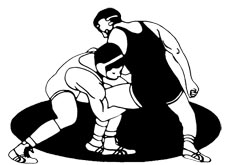 WRESTLINGSTANDINGSDECEMBER 12, 2020 SCHOOL				WON		LOST		TIEDKewaunee		   	   	    1		    0		    0Southern Door	   		    1		    0		    0Oconto				    0		    1		    0  Sturgeon Bay-Sevastopol		    0		    1		    0Peshtigo				    0		    0		    0	